Toolkit kant-en-klare teksten rondom de Jantje Beton Collecte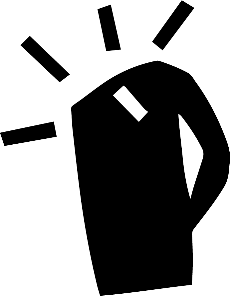 
Teksten en beelden om te gebruiken voor Facebook, X, e-mailings enzovoort. 
Hieronder staan teksten om de collectanten succes te wensen en ze te bedanken. Voor iedere tekst is ook beeld beschikbaar (zie de laatste pagina).Tip Volg Jantje Beton en deel de berichten van de collecte rechtstreeks met je organisatie, leden, familie en bekenden:Facebook algemeen: www.facebook.com/jantjebetonlineX: @jantjebetonlineInstagram: www.instagram.com/jantjebetonlineTeksten voor social media     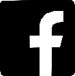 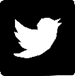 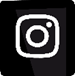 Start collecteweekFacebook: Jaah! Vanaf deze week start de Jantje Beton Collecte. Ik collecteer mee, leg je alvast wat kleingeld voor ons klaar? Online doneren via de iDEAL QR-code kan ook + beeld1 op de 6 kinderen in Nederland speelt nooit buiten! Jantje Beton maakt zich grote zorgen. Buiten spelen is heel erg belangrijk voor elk kind, nu en in de toekomst. Jouw organisatie helpt mee om alle kinderen buiten te kunnen laten spelen op veilige speelplekken. Bovendien gaat 50% van jullie opbrengst naar de eigen organisatie. + beeld<naam club> collecteert deze week voor Jantje Beton. Ben jij niet thuis? Doneer online via de iDEAL QR-code op het niet-thuis-kaartje +beeldDe collecte is gestart! Doneren kan contant of online via iDEAL QR! <naam club> komt deze week bij je langs!Instagram: Beeld === Vanaf deze week #JantjeBeton #Collecte!Beeld === Niet thuis? Doneer online via iDEAL QR.X:<naam club> vindt #spelen belangrijk! We collecteren van 4 t/m 9 maart mee tijdens de #JantjeBeton #Collecte! === beeld<naam club> start deze week met de #JantjeBeton #Collecte. Heb jij al wat kleingeld klaargelegd? === beeld<naam club> collecteert deze week voor #JantjeBeton. Niet thuis? Doneer online via iDEAL QR. === beeldSucceswensen collectantenFacebook: Onze collectanten zijn bikkels: <tag collectanten> en halen geld op voor <naam club> en voor Jantje Beton. Zet ‘m op! === beeldInstagram:Beeld === Zet ‘m op! #JantjeBeton #Collecte #<naam club>X:De collectanten van #<naam club> vinden spelen belangrijk! Bikkels: zet ‘m op! #JantjeBeton #CollecteBedankenFacebook:Iedereen die mee heeft gecollecteerd voor <naam club> : onwijs bedankt! We hebben geld opgehaald voor ons < nieuw materiaal, tenten…> en voor projecten van Jantje Beton. Dankjewel! === beeldYiihaa! Ik heb met de Jantje Beton Collecte voor <naam club> geld opgehaald voor <nieuw materiaal / tenten / ….>  Bedankt iedereen voor jullie bijdrage!Instagram:Beeld === Yiihaa! <bedrag>! #JantjeBeton #Collecte #<naam club> Bedankt iedereen!!!Twitter:Iedereen bedankt! #<naam club> haalde geld op voor #spelen tijdens de #JantjeBeton #Collecte! === beeldE-mails, nieuwsbrieven en lokale mediaStart collecteweekJantje Beton Collecte van 4 t/m 9 maart Geef aan de collectant zodat meer kinderen meer kunnen spelenVan maandag 4 t/m 9 maart is de Jantje Beton Collecte. Dan gaan ruim 30.000 vrijwilligers langs de deuren om geld op te halen zodat meer kinderen meer kunnen spelen. Bovendien gaat 50% van de opbrengsten naar de organisaties waar de collectanten zich voor inzetten.Het belang van spelen300.000 kinderen in Nederland spelen nooit buiten! Jantje Beton maakt zich grote zorgen. Buiten spelen is heel erg belangrijk voor een gezond en gelukkig kind, nu en in de toekomst. [naam organisatie] helpt mee om alle kinderen in Nederland buiten te kunnen laten spelen op veilige speelplekken. Bovendien gaat 50% van de opbrengst naar de jeugdactiviteiten van de collecterende organisatie. De collecteEén keer per jaar organiseert Jantje Beton een grote collecte. In <plaatsnaam> collecteren <namen deelnemende clubs>. Samen met tienduizenden vrijwilligers halen we geld op, waarmee we zorgen dat meer kinderen meer kunnen spelen.Meer informatieKijk op jantjebeton.nl/collecteBedankenMooie opbrengst Jantje Beton Collecte<naam club> haalt <bedrag> op zodat meer kinderen meer kunnen spelenIn maart ging <naam club> langs de deuren tijdens de Jantje Beton Collecte. Samen met 30.000 vrijwilligers haalden ze geld op zodat meer kinderen meer kunnen spelen. Het belang van spelen1 op de 6 kinderen in Nederland speelt nooit buiten! Jantje Beton maakt zich grote zorgen. Buiten spelen is heel erg belangrijk voor een gezond en gelukkig kind, nu en in de toekomst. Jouw organisatie helpt mee om alle kinderen buiten te kunnen laten spelen op veilige speelplekken. Bovendien gaat 50% van jullie opbrengst naar de eigen organisatie. De opbrengstDie opbrengst is heel erg welkom. In <plaatsnaam> haalden vrijwilligers van <naam club> <bedrag> op. Dit seizoen wordt daar <nieuwe materiaal / het zomerkamp / … > mee bekostigd. Super dankjewelIedereen die gecollecteerd en gedoneerd heeft: super dankjewel!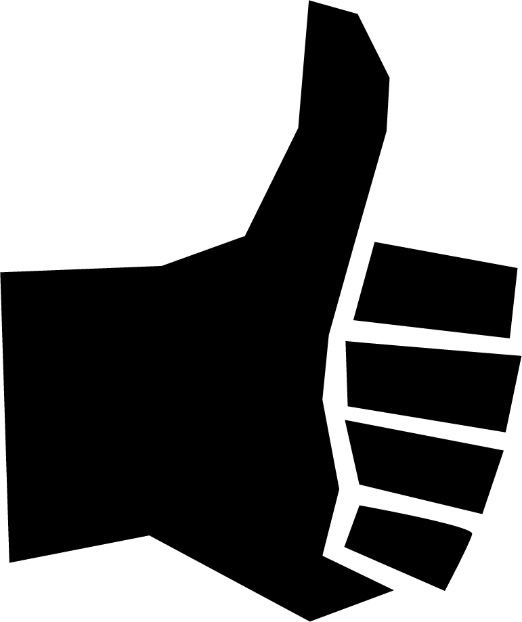 BeeldenStart collecteweekFacebook 	https://jantjebeton.nl/media/collecte/materiaal/Facebook_Doe_Iets_Goeds.png Instagram  	https://jantjebeton.nl/media/collecte/materiaal/Instagram_Doe_iets_goeds.jpg X 		https://jantjebeton.nl/media/collecte/materiaal/Twitter_Doe_iets_goeds.jpgSucceswensen collectanten en BedankenFacebook 	https://jantjebeton.nl/media/collecte/materiaal/Facebook_Jij_verdient_een_lintje.png Instagram      https://jantjebeton.nl/media/collecte/materiaal/Instragram_Jij_verdient_een_lintje.pngX 		https://jantjebeton.nl/media/collecte/materiaal/Twitter_Jij_verdient_een_lintje.jpg 